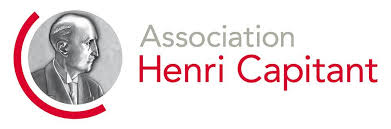 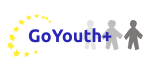 Lista membrilor grupului:Cerere de participare                Prin prezenta depunem dosarul complet şi confirmăm interesul de participare la concursul planurilor de afaceri sociale, desfășurat în cadrul proiectului „Antreprenoriatul social și tinerii din Moldova pentru o societate mai inclusivă, durabilă și inovativă/GoYouth+” 2022.La prezenta cerere se anexează:Formularul Planului de afaceri completat;Bugetul proiectului;CV-urile membrilor grupului;Acordul/rile de utilizare a datelor cu caracter personal;Cu condiţiile Regulamentului de organizare a concursului sunt cunoscuți(e) şi le acceptăm. Data:Nume, prenume:	_ Semnătura:  	 Nume, prenume:	_ Semnătura:  	 Nume, prenume:	_ Semnătura:  	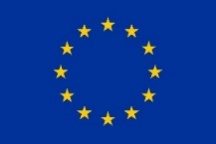 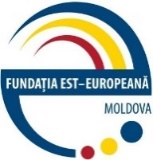 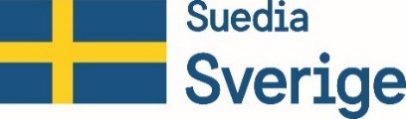 Acest proiect este finanțat deUniunea EuropeanăProiect finanțat prin intermediul   Fundației Est-EuropeneAcest proiect este cofinanțat deSuediaNume, prenume:Cod personal (IDNP):Data, luna, anulnașterii:Adresa de reședință:Denumirea afacerii: